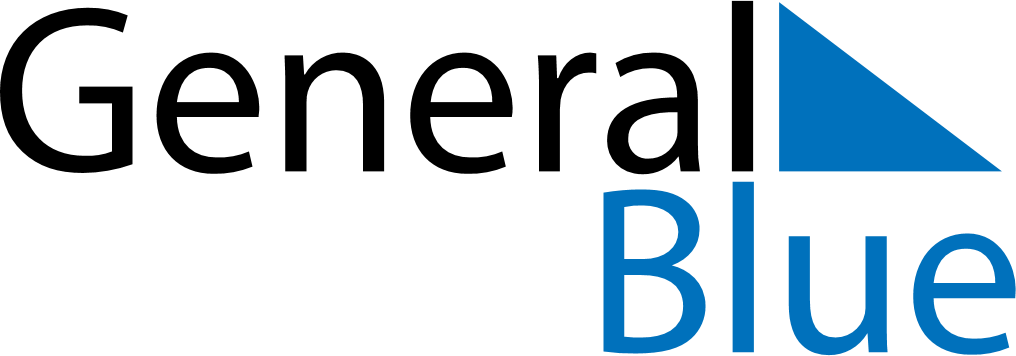 March 2021March 2021March 2021El SalvadorEl SalvadorMONTUEWEDTHUFRISATSUN1234567891011121314Día de la Mujer1516171819202122232425262728293031